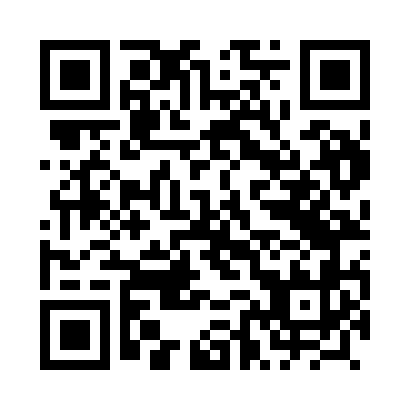 Prayer times for Lisikierz, PolandWed 1 May 2024 - Fri 31 May 2024High Latitude Method: Angle Based RulePrayer Calculation Method: Muslim World LeagueAsar Calculation Method: HanafiPrayer times provided by https://www.salahtimes.comDateDayFajrSunriseDhuhrAsrMaghribIsha1Wed2:305:0212:295:377:5710:182Thu2:265:0012:295:387:5910:213Fri2:224:5812:295:398:0010:254Sat2:184:5712:295:408:0210:285Sun2:154:5512:295:418:0410:326Mon2:154:5312:295:428:0510:357Tue2:144:5112:295:438:0710:358Wed2:134:4912:295:448:0910:369Thu2:124:4812:295:458:1010:3710Fri2:124:4612:295:468:1210:3711Sat2:114:4412:285:478:1310:3812Sun2:104:4312:285:488:1510:3913Mon2:104:4112:285:488:1710:4014Tue2:094:4012:285:498:1810:4015Wed2:094:3812:285:508:2010:4116Thu2:084:3712:295:518:2110:4117Fri2:074:3512:295:528:2310:4218Sat2:074:3412:295:538:2410:4319Sun2:064:3212:295:548:2510:4320Mon2:064:3112:295:558:2710:4421Tue2:054:3012:295:558:2810:4522Wed2:054:2912:295:568:3010:4523Thu2:044:2712:295:578:3110:4624Fri2:044:2612:295:588:3210:4725Sat2:044:2512:295:598:3410:4726Sun2:034:2412:295:598:3510:4827Mon2:034:2312:296:008:3610:4928Tue2:034:2212:296:018:3810:4929Wed2:024:2112:306:028:3910:5030Thu2:024:2012:306:028:4010:5031Fri2:024:1912:306:038:4110:51